John F. Kennedy Middle School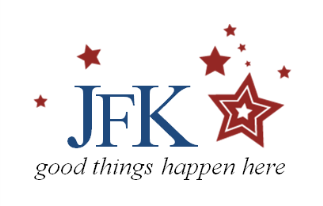 155 Raffia Road  Enfield CT 06082  www.enfieldschools.org  (860) 763-8855  FAX (860) 763-8888Dear parent(s)/guardian(s),As the end of the year approaches, we have a lot of activities and events at JFK that your children may enjoy.  With this in mind, we would like to remind everyone of our behavioral and social expectations.  Below are the three main behaviors that we will focus on through the end of the school year that may impact your child’s ability to participate. Also keep in mind that every student must be in “good standing” academically to participate as well. Cellphones are to be turned off in your locker during the school day.  House office phones are available for emergency use.  Earbuds/headphones/speakers are not to be used/worn during the school day.First offense- verbal warning to put phone away	Second offense- phone taken away and picked up by student at the end of the day 	Third offense- phone taken away to be picked up by a parent/guardianBackpacks/drawstring bags- No backpacks/drawstring bags are allowed to be worn or carried during the school day.   Students are expected to put their backpacks/drawstring bags in their lockers before Homeroom A. Behavior/Respect- Students are expected to behave appropriately and follow the reasonable direction of staff members.  Failure to do so will be considered insubordination and dealt with accordingly.We are looking forward to a wonderful end of the 2017-2018 school year.  Thank you for your anticipated support.Sincerely,The JFK Teachers and Administration